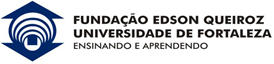 PROJETO DE PESQUISA EM INICIAÇÃO TECNOLÓGICA E INOVAÇÃOFORMULÁRIO PARA SUBMISSÃO AO EDITAL PIBITI/CNPQ/UNIFOR 2023IDENTIFICAÇÃO DO PROJETO (MÁXIMO DE 20 PÁGINAS)TÍTULO DO PROJETO:_____________________________________________________________________________________________________________________________CLASSIFIQUE O PROJETO (marque pelo menos uma opção):(    ) TECNOLOGIA(    ) INOVAÇÃO _____________________________________________________________________________________________________________________________CLASSIFIQUE O RESULTADO ESPERADO DO PROJETO  (marque pelo menos uma opção):(    ) PRODUTOS (de atividade inventiva, novidade e aplicação industrial)(    ) PROCESSOS (de atividade inventiva, novidade e aplicação industrial)(    ) TECNOLOGIAS SOCIAIS (produtos, técnicas e/ou metodologias de efetiva transformação social)____________________________________________________________________________________________________________________________O PROJETO ENVOLVE SERES HUMANOS, EXPERIMENTAÇÃO COM ANIMAIS OU ORGANISMOS GENETICAMENTE MODIFICADOS?(      ) SIM(      ) NÃOCASO SIM, ANEXE O COMPROVANTE DE SUBMISSÃO* OU DE APROVAÇÃO DO COMITÊ DE ÉTICA OU DE BIOSSEGURANÇA. *Caso tenha sido anexado o comprovante de submissão, a coordenação do projeto deverá encaminhar o comprovante de aprovação do respectivo comitê no prazo máximo de 60 dias, sob pena de cancelamento da bolsa.NOME DO(A) COORDENADOR(A) DO PROJETO: EQUIPE DO PROJETO (Demais pesquisadores(as), com respectiva titulação e função no projeto): CENTRO: (    ) CCG                       (    ) CCJ                          (    ) CCS                          (    ) CCTLINHA(S) DE PESQUISA DO PROJETO:OBJETIVOS GERAL E ESPECÍFICOS DO PROJETO:JUSTIFICATIVA DO PROJETO (1 - Identificação do problema, 2- fundamentação teórica, 3-  proposição do produto e/ou processo de tecnologia e/ou inovação; se pertinente, enunciado dos pressupostos e/ou hipóteses ):METODOLOGIA DO PROJETO (descrição dos métodos e técnicas a serem adotadas e justificativas dos respectivos equipamentos/materiais indispensáveis): JUSTIFIQUE A VIABILIDADE DE EXECUÇÃO DO PROJETO E SE O PROJETO POSSUI OUTRAS FONTES DE FINANCIAMENTO:PLANO DE TRABALHO COM AS ATIVIDADES A SEREM REALIZADAS PELO(A) BOLSISTA:IMPACTOS DO PROJETO (Benefícios científicos, econômicos e sociais):PRAZO PREVISTO PARA O DESENVOLVIMENTO DO PROJETO:INÍCIO: __01_ / __________ / 2023  -  TÉRMINO: ____________  /_______________  /_____________CRONOGRAMA DO PROJETO (de execução do projeto):REFERÊNCIAS: